Publicado en Barcelona el 10/08/2017 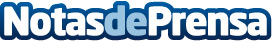 Nuevos servicios de limpiezas profesionalesESIM, una empresa de limpieza en Barcelona, ha incorporado nuevos servicios a su oferta en los últimos tiempos debido a un aumento de la demanda en limpiezas específicasDatos de contacto:ESIM Limpiezas Profesionales933 384 362Nota de prensa publicada en: https://www.notasdeprensa.es/nuevos-servicios-de-limpiezas-profesionales Categorias: Bricolaje Cataluña Mascotas http://www.notasdeprensa.es